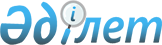 О внесении изменений в решение Арысского городского маслихата от 19 декабря 2013 года № 23/126-V "О городском бюджете на 2014-2016 годы"
					
			Утративший силу
			
			
		
					Решение Арысского городского маслихата Южно-Казахстанской области от 4 декабря 2014 года № 35/201-V. Зарегистрировано Департаментом юстиции Южно-Казахстанской области 8 декабря 2014 года № 2909. Утратило силу в связи с истечением срока применения - (письмо Арысского городского маслихата Южно-Казахстанской области от 5 января 2015 года № 2)      Сноска. Утратило силу в связи с истечением срока применения - (письмо Арысского городского маслихата Южно-Казахстанской области от 05.01.2015 № 2).      Примечание РЦПИ.

      В тексте документа сохранена пунктуация и орфография оригинала.       



      В соответствии с пунктом 5 статьи 109 Бюджетного кодекса Республики Казахстан от 4 декабря 2008 года, подпунктом 1) пункта 1 статьи 6 Закона Республики Казахстан от 23 января 2001 года «О местном государственном управлении и самоуправлении в Республике Казахстан» и решением Южно-Казахстанского областного маслихата от 27 ноября 2014 года за № 33/254-V «О внесении изменений в решение Южно-Казахстанского областного маслихата от 10 декабря 2013 года № 21/172-V «Об областном бюджете на 2014-2016 годы», зарегистрированного в Реестре государственной регистрации нормативных правовых актов за № 2896, Арысский городской маслихат РЕШИЛ:



      1. Внести в решение Арысского городского маслихата от 19 декабря 2013 года № 23/126-V «О городском бюджете на 2014-2016 годы» (зарегистрировано в Реестре государственной регистрации нормативных правовых актов за № 2489, опубликовано 18 января 2014 года в газете «Арыс ақиқаты») следующие изменения:



      пункт 1 изложить в следующей редакции:

      «1. Утвердить городской бюджет города Арыс на 2014-2016 годы согласно приложениям 1, 2 и 3 соответственно, в том числе на 2014 год в следующих объемах:

      1) доходы – 7 119 256 тысяч тенге, в том числе по:

      налоговым поступлениям – 1 192 388 тысяч тенге;

      неналоговым поступлениям – 9 155 тысяч тенге;

      поступления от продажи основного капитала – 26 183 тысяч тенге;

      поступлениям трансфертов – 5 891 530 тысяч тенге;

      2) затраты – 7 067 887 тысяч тенге;

      3) чистое бюджетное кредитование – 3 881 тысяч тенге, в том числе:

      бюджетные кредиты – 5 556 тысяч тенге;

      погашение бюджетных кредитов – 1 675 тысяч тенге;

      4) сальдо по операциям с финансовыми активами – 80 939 тысяч тенге, в том числе:

      приобретение финансовых активов – 80 939 тысяч тенге;

      поступления от продажи финансовых активов государства – 0 тенге;

      5) дефицит (профицит) бюджета – -33 451 тысяч тенге;

      6) финансирование дефицита (использование профицита) бюджета - 33 451 тысяч тенге, в том числе:

      поступление займов – 5 556 тысяч тенге;

      погашение займов – 1 768 тысяч тенге;

      используемые остатки бюджетных средств – 29 663 тысяч тенге.»;



      приложение 1 к указанному решению изложить в новой редакции согласно приложению 1 к настоящему решению.



      2. Настоящее решение вводится в действие с 1 января 2014 года.

      

      Председатель сессии городского

      маслихата, секретарь маслихата             Т.Тулбасиев 

      Приложение 1 к решению

      Арысского городского маслихата

      от 4 декабря 2014 года № 35/201-VПриложение 1 к решению

Арысского городского маслихата

от 19 декабря 2013 года № 23/126-V Городской бюджет на 2014 год
					© 2012. РГП на ПХВ «Институт законодательства и правовой информации Республики Казахстан» Министерства юстиции Республики Казахстан
				Категория               НаименованиеКатегория               НаименованиеКатегория               НаименованиеКатегория               НаименованиеСумма, тысяч тенгеКлассКлассСумма, тысяч тенгеПодклассПодклассСумма, тысяч тенге111231. Доходы71192561Налоговые поступления1192388101Подоходный налог4090491012Индивидуальный подоходный налог409049103Социальный налог3282121031Социальный налог328212104Hалоги на собственность3907581041Hалоги на имущество3221851043Земельный налог221871044Hалог на транспортные средства451221045Единый земельный налог1264105Внутренние налоги на товары, работы и услуги519981052Акцизы73811053Поступления за использование природных и других ресурсов326791054Сборы за ведение предпринимательской и профессиональной деятельности101145Налог на игорный бизнес182407Прочие налоги11351Прочие налоговые поступления в местный бюджет1135108Обязательные платежи, взимаемые за совершение юридически значимых действий и (или) выдачу документов уполномоченными на то государственными органами или должностными лицами112361081Государственная пошлина112362Неналоговые поступления9155201Доходы от государственной собственности26252011Поступления части чистого дохода государственных предприятий9142015Доходы от аренды имущества, находящегося в государственной собственности13032019Прочие доходы от государственной собственности408204Штрафы, пени, санкции, взыскания, налагаемые государственными учреждениями, финансируемыми из государственного бюджета, а также содержащимися и финансируемыми из бюджета (сметы расходов) Национального Банка Республики Казахстан 19112041Штрафы, пени, санкции, взыскания, налагаемые государственными учреждениями, финансируемыми из государственного бюджета, а также содержащимися и финансируемыми из бюджета (сметы расходов) Национального Банка Республики Казахстан, за исключением поступлений от организаций нефтяного сектора 1911206Прочие неналоговые поступления46192061Прочие неналоговые поступления46193Поступления от продажи основного капитала26183303Продажа земли и нематериальных активов261833031Продажа земли261834Поступления трансфертов 5891530402Трансферты из вышестоящих органов государственного управления5891530Функциональная группа   НаименованиеФункциональная группа   НаименованиеФункциональная группа   НаименованиеФункциональная группа   НаименованиеФункциональная группа   НаименованиеСумма, тысяч тенгеФункциональная подгруппаФункциональная подгруппаФункциональная подгруппаФункциональная подгруппаСумма, тысяч тенгеАдминистратор бюджетных программАдминистратор бюджетных программАдминистратор бюджетных программСумма, тысяч тенгеПрограммаПрограммаСумма, тысяч тенге1111232. Затраты706788701Государственные услуги общего характера242186011Представительные, исполнительные и другие органы, выполняющие общие функции государственного управления213065011112Аппарат маслихата района (города областного значения)18907011112001Услуги по обеспечению деятельности маслихата района (города областного значения)18627011112003Капитальные расходы государственного органа280011122Аппарат акима района (города областного значения)108481011122001Услуги по обеспечению деятельности акима района (города областного значения)80656011122002Создание информационных систем18450011122003Капитальные расходы государственного органа9375011123Аппарат акима района в городе, города районного значения, поселка, аула, аульного округа85677011123001Услуги по обеспечению деятельности акима района в городе, города районного значения, поселка, аула, аульного округа84877011123022Капитальные расходы государственного органа800012Финансовая деятельность1070012459Отдел экономики и финансов района (города областного значения)1070012459003Проведение оценки имущества в целях налогообложения1070015Планирование и статистическая деятельность1400015459Отдел экономики и бюджетного планирования района (города областного значения)1400Экономическая экспертиза технико-экономического обоснования бюджетного инвестиционного проекта, бюджетных инвестиций, планируемых к реализации посредством участия государства в уставном капитале юридических лиц1400019Прочие государственные услуги общего характера26651019459Отдел экономики и финансов района (города областного значения)23651019459001Услуги по реализации государственной политики в области формирования и развития экономической политики, государственного планирования, исполнения бюджета и управления коммунальной собственностью района (города областного значения)23196019459015Капитальные расходы государственного органа455467Отдел строительства района (города областного значения)3000040Развитие объектов государственных органов300002Оборона17745021Военные нужды9095021122Аппарат акима района (города областного значения)9095021122005Мероприятия в рамках исполнения всеобщей воинской обязанности9095022Организация работы по чрезвычайным ситуациям8650022122Аппарат акима района (города областного значения)8650022122006Предупреждение и ликвидация чрезвычайных ситуаций масштаба района (города областного значения)8341022122007Мероприятия по профилактике и тушению степных пожаров районного (городского) масштаба, а также пожаров в населенных пунктах, в которых не созданы органы государственной противопожарной службы30903Общественный порядок, безопасность, правовая, судебная, уголовно-исполнительная деятельность43784039Прочие услуги в области общественного порядка и безопасности43784031458Отдел жилищно-коммунального хозяйства, пассажирского транспорта и автомобильных дорог района (города областного значения)43784031458021Обеспечение безопасности дорожного движения в населенных пунктах4378404Образование4332035041Дошкольное воспитание и обучение581716041123Аппарат акима района в городе, города районного значения, поселка, села, сельского округа23245041123004Обеспечение деятельности организаций дошкольного воспитания и обучения13454041Реализация государственного образовательного заказа в дошкольных организациях образования9791041464Отдел образования района (города областного значения)558471041464009Обеспечение деятельности организаций дошкольного воспитания и обучения66349040Реализация государственного образовательного заказа в дошкольных организациях образования492122042Начальное, основное среднее и общее среднее образование3173762042123Аппарат акима района в городе, города районного значения, поселка, аула (села), аульного (сельского) округа50042123005Организация бесплатного подвоза учащихся до школы и обратно в аульной (сельской) местности50042464Отдел образования района (города областного значения)3173712042464003Общеобразовательное обучение3128549042464006Дополнительное образование для детей45163049Прочие услуги в области образования576557049464Отдел образования района (города областного значения)163707049464001Услуги по реализации государственной политики на местном уровне в области образования 12614049464005Приобретение и доставка учебников, учебно-методических комплексов для государственных учреждений образования района (города областного значения)45799049464012Капитальные расходы государственного органа104049464015Ежемесячные выплаты денежных средств опекунам (попечителям) на содержание ребенка сироты (детей-сирот), и ребенка (детей), оставшегося без попечения родителей14489067Капитальные расходы подведомственных государственных учреждений и организаций90701049467Отдел строительства района (города областного значения)412850049467037Строительство и реконструкция объектов образования41285006Социальная помощь и социальное обеспечение256571062Социальная помощь212891062451Отдел занятости и социальных программ района (города областного значения)209498062451002Программа занятости10582062451004Оказание социальной помощи на приобретение топлива специалистам здравоохранения, образования, социального обеспечения, культуры, спорта и ветеринарии в сельской местности в соответствии с законодательством Республики Казахстан4475062451005Государственная адресная социальная помощь1299062451006Оказание жилищной помощи12324062451007Социальная помощь отдельным категориям нуждающихся граждан по решениям местных представительных органов21159062451010Материальное обеспечение детей-инвалидов, воспитывающихся и обучающихся на дому1150062451014Оказание социальной помощи нуждающимся гражданам на дому35973062451016Государственные пособия на детей до 18 лет107837062451017Обеспечение нуждающихся инвалидов обязательными гигиеническими средствами и предоставление услуг специалистами жестового языка, индивидуальными помощниками в соответствии с индивидуальной программой реабилитации инвалида14699062464Отдел образования района (города областного значения)3393062464008Социальная поддержка обучающихся и воспитанников организаций образования очной формы обучения в виде льготного проезда на общественном транспорте (кроме такси) по решению местных представительных органов3393069Прочие услуги в области социальной помощи и социального обеспечения43680069451Отдел занятости и социальных программ района (города областного значения)43680069451001Услуги по реализации государственной политики на местном уровне в области обеспечения занятости и реализации социальных программ для населения23607069451011Оплата услуг по зачислению, выплате и доставке пособий и других социальных выплат1315069451021Капитальные расходы государственного органа18358067Капитальные расходы подведомственных государственных учреждений и организаций40007Жилищно-коммунальное хозяйство884171071Жилищное хозяйство694779071458Отдел жилищно-коммунального хозяйства, пассажирского транспорта и автомобильных дорог района (города областного значения)107164071458006Мероприятия, направленные на поддержание сейсмоустойчивости жилых зданий, расположенных в сейсмоопасных регионах Республики Казахстан37114071458031Изготовление технических паспортов на объекты кондоминиумов12021033Проектирование, развитие, обустройство и (или) приобретение инженерно-коммуникационной инфраструктуры40000041Ремонт и благоустройство объектов в рамках развития городов и сельских населенных пунктов по Дорожной карте занятости 202016465049Проведение энергетического аудита многоквартирных жилых домов 1564071467Отдел строительства района (города областного значения)581086071467003Проектирование, строительство и (или) приобретение жилья коммунального жилищного фонда 567943071467004Проектирование, развитие, обустройство и (или) приобретение инженерно-коммуникационной инфраструктуры13143479Отдел жилищной инспекции района (города областного значения)6529001Услуги по реализации государственной политики на местном уровне в области жилищного фонда6464005Капитальные расходы государственного органа65072Коммунальное хозяйство37727072458Отдел жилищно-коммунального хозяйства, пассажирского транспорта и автомобильных дорог района (города областного значения)37727072458012Функционирование системы водоснабжения и водоотведения15817072458026Организация эксплуатации тепловых сетей, находящихся в коммунальной собственности районов (городов областного значения)11642029Развитие системы водоснабжения и водоотведения 6250058Развитие системы водоснабжения и водоотведения в сельских населенных пунктах4018073Благоустройство населенных пунктов151665073458Отдел жилищно-коммунального хозяйства, пассажирского транспорта и автомобильных дорог района (города областного значения)146754073458015Освещение улиц в населенных пунктах35651073458016Обеспечение санитарии населенных пунктов22340073458017Содержание мест захоронений и захоронение безродных182073458018Благоустройство и озеленение населенных пунктов88581073467Отдел строительства района (города областного значения)4911073467007Развитие благоустройства городов и населенных пунктов491108Культура, спорт, туризм и информационное пространство630185081Деятельность в области культуры200644081455Отдел культуры и развития языков района (города областного значения)50339081455003Поддержка культурно-досуговой работы50339081467Отдел строительства района (города областного значения)150305081467011Развитие объектов культуры150305082Спорт314366082465Отдел физической культуры и спорта района (города областного значения)112885001Услуги по реализации государственной политики на местном уровне в сфере физической культуры и спорта8299004Капитальные расходы государственного органа150082465005Развитие массового спорта и национальных видов спорта 97563082465006Проведение спортивных соревнований на районном (города областного значения) уровне3750082465007Подготовка и участие членов сборных команд района (города областного значения) по различным видам спорта на областных спортивных соревнованиях2823032Капитальные расходы подведомственных государственных учреждений и организаций300082467Отдел строительства района (города областного значения)201481082467008Развитие объектов спорта201481083Информационное пространство59764083455Отдел культуры и развития языков района (города областного значения)40235083455006Функционирование районных (городских) библиотек35121083455007Развитие государственного языка и других языков народа Казахстана5114083456Отдел внутренней политики района (города областного значения)19529083456002Услуги по проведению государственной информационной политики через газеты и журналы 10600083456005Услуги по проведению государственной информационной политики через телерадиовещание8929089Прочие услуги по организации культуры, спорта, туризма и информационного пространства55411089455Отдел культуры и развития языков района (города областного значения)20103089455001Услуги по реализации государственной политики на местном уровне в области развития языков и культуры8068089455010Капитальные расходы государственного органа150032Капитальные расходы подведомственных государственных учреждений и организаций11885089456Отдел внутренней политики района (города областного значения)35308089456001Услуги по реализации государственной политики на местном уровне в области информации, укрепления государственности и формирования социального оптимизма граждан19192089456003Реализация мероприятий в сфере молодежной политики15366089456006Капитальные расходы государственного органа150032Капитальные расходы подведомственных государственных учреждений и организаций60009Топливно-энергетический комплекс и недропользование60088099Прочие услуги в области топливно-энергетического комплекса и недропользования60088099458Отдел жилищно-коммунального хозяйства, пассажирского транспорта и автомобильных дорог района (города областного значения)57088099458019Развитие теплоэнергетической системы57088099467Отдел строительства района (города областного значения)3000099467009Развитие теплоэнергетической системы300010Сельское, водное, лесное, рыбное хозяйство, особо охраняемые природные территории, охрана окружающей среды и животного мира, земельные отношения213504101Сельское хозяйство105781101459Отдел экономики и финансов района (города областного значения)1556101459099Реализация мер по оказанию социальной поддержки специалистов1556101467Отдел строительства района (города областного значения)29871101467010Развитие объектов сельского хозяйства29871101473Отдел ветеринарии района (города областного значения)34932101473001Услуги по реализации государственной политики на местном уровне в сфере ветеринарии8679101473003Капитальные расходы государственного органа150101473005Обеспечение функционирования скотомогильников (биотермических ям) 0101473006Организация санитарного убоя больных животных5272101473007Организация отлова и уничтожения бродячих собак и кошек3000101473008Возмещение владельцам стоимости изымаемых и уничтожаемых больных животных, продуктов и сырья животного происхождения3807101473009Проведение ветеринарных мероприятий по энзоотическим болезням животных13205101473010Проведение мероприятий по идентификации сельскохозяйственных животных819477Отдел сельского хозяйства и земельных отношений района (города областного значения)39422101477001Услуги по реализации государственной политики на местном уровне в сфере сельского хозяйства и земельных отношений (города областного значения)24723101477003Капитальные расходы государственного органа12494101477099Реализация мер по оказанию социальной поддержки специалистов2205106Земельные отношения5348477Отдел сельского хозяйства и земельных отношений района (города областного значения) 5348106477011Землеустройство, проводимое при установлении границ районов, городов областного значения, районного значения, сельских округов, поселков, сел5348109Прочие услуги в области сельского, водного, лесного, рыбного хозяйства, охраны окружающей среды и земельных отношений102375109473Отдел ветеринарии района (города областного значения)102375109473011Проведение противоэпизоотических мероприятий10237511Промышленность, архитектурная, градостроительная и строительная деятельность54975112Архитектурная, градостроительная и строительная деятельность54975112467Отдел строительства района (города областного значения)11008112467001Услуги по реализации государственной политики на местном уровне в области строительства10941112467017Капитальные расходы государственного органа67112468Отдел архитектуры и градостроительства района (города областного значения)43967112468001Услуги по реализации государственной политики в области архитектуры и градостроительства на местном уровне 8334112468003Разработка схем градостроительного развития территории района и генеральных планов населенных пунктов35333112468004Капитальные расходы государственного органа30012Транспорт и коммуникации170203121Автомобильный транспорт170203121458Отдел жилищно-коммунального хозяйства, пассажирского транспорта и автомобильных дорог района (города областного значения)170203121458022Развитие транспортной инфраструктуры77511121458023Обеспечение функционирования автомобильных дорог49179045Капитальный и средний ремонт автомобильных дорог районного значения и улиц населенных пунктов4351313Прочие161815133Поддержка предпринимательской деятельности и защита конкуренции11082133469Отдел предпринимательства района (города областного значения)11082133469001Услуги по реализации государственной политики на местном уровне в области развития предпринимательства и промышленности 10142133469004Капитальные расходы государственного органа940139Прочие150733139458Отдел жилищно-коммунального хозяйства, пассажирского транспорта и автомобильных дорог района (города областного значения)134633139458001Услуги по реализации государственной политики на местном уровне в области жилищно-коммунального хозяйства, пассажирского транспорта и автомобильных дорог 49603139458013Капитальные расходы государственного органа150040Реализация мер по содействию экономическому развитию регионов в рамках Программы «Развитие регионов» 28979043Развитие инженерной инфраструктуры в рамках Программы «Развитие регионов»55901139459Отдел экономики и финансов района (города областного значения)16100139459008Разработка или корректировка, а также проведение необходимых экспертиз технико-экономических обоснований бюджетных инвестиционных проектов и конкурсных документаций концессионных проектов, консультативное сопровождение концессионных проектов199139459012Резерв местного исполнительного органа района (города областного значения) 1590114Обслуживание долга3141Обслуживание долга3141459Отдел экономики и финансов района (города областного значения)3141459021Обслуживание долга местных исполнительных органов по выплате вознаграждений и иных платежей по займам из областного бюджета315Трансферты622151Трансферты622151459Отдел экономики и финансов района (города областного значения)622151459006Возврат неиспользованных (недоиспользованных) целевых трансфертов6223. Чистое бюджетное кредитование 3881Бюджетные кредиты 5556Функциональная группа    НаименованиеФункциональная группа    НаименованиеФункциональная группа    НаименованиеФункциональная группа    НаименованиеФункциональная группа    НаименованиеСумма, тысяч тенгеФункциональная подгруппаФункциональная подгруппаФункциональная подгруппаФункциональная подгруппаСумма, тысяч тенгеАдминистратор бюджетных программАдминистратор бюджетных программАдминистратор бюджетных программСумма, тысяч тенгеПрограммаПрограммаСумма, тысяч тенге10Сельское, водное, лесное, рыбное хозяйство, особо охраняемые природные территории, охрана окружающей среды и животного мира, земельные отношения55561Сельское хозяйство5556477Отдел сельского хозяйства и земельных отношений района (города областного значения)5556004Бюджетные кредиты для реализации мер социальной поддержки специалистов5556Категория              НаименованиеКатегория              НаименованиеКатегория              НаименованиеКатегория              НаименованиеКатегория              НаименованиеСумма, тысяч тенгеКлассКлассКлассСумма, тысяч тенгеПодклассПодклассПодклассСумма, тысяч тенге5Погашение бюджетных кредитов167501Погашение бюджетных кредитов16751Погашение бюджетных кредитов выданных из государственного бюджета16754. Сальдо по операциям с финансовыми активами80939Функциональная группа   НаименованиеФункциональная группа   НаименованиеФункциональная группа   НаименованиеФункциональная группа   НаименованиеФункциональная группа   НаименованиеСумма, тысяч тенгеФункциональная подгруппаФункциональная подгруппаФункциональная подгруппаФункциональная подгруппаСумма, тысяч тенгеАдминистратор бюджетных программАдминистратор бюджетных программАдминистратор бюджетных программСумма, тысяч тенгеПрограммаПрограммаСумма, тысяч тенгеПриобретение финансовых активов 8093913Прочие80939139Прочие80939139458Отдел жилищно-коммунального хозяйства, пассажирского транспорта и автомобильных дорог района (города областного значения)80939060Увеличение уставных капиталов специализированных уполномоченных организаций75239065Формирование или увеличение уставного капитала юридических лиц5700Поступления от продажи финансовых активов государства 05. Дефицит (профицит) бюджета-334516. Финансирование дефицита (использование профицита) бюджета33451Категория             НаименованиеКатегория             НаименованиеКатегория             НаименованиеКатегория             НаименованиеКатегория             НаименованиеСумма, тысяч тенгеКлассКлассСумма, тысяч тенгеПодклассПодклассСумма, тысяч тенге7Поступление займов555601Внутренние государственные займы55562Договоры займа5556Функциональная группа    НаименованиеФункциональная группа    НаименованиеФункциональная группа    НаименованиеФункциональная группа    НаименованиеФункциональная группа    НаименованиеСумма, тысяч тенгеФункциональная подгруппаФункциональная подгруппаФункциональная подгруппаФункциональная подгруппаСумма, тысяч тенгеАдминистратор бюджетных программАдминистратор бюджетных программАдминистратор бюджетных программСумма, тысяч тенгеПрограммаПрограммаСумма, тысяч тенге16Погашение займов17681601Погашение займов1768161459Отдел экономики и финансов района (города областного значения)1768161459005Погашение долга местного исполнительного органа перед вышестоящим бюджетом1675022Возврат неиспользованных бюджетных кредитов, выданных из местного бюджета93Категория                 НаименованиеКатегория                 НаименованиеКатегория                 НаименованиеКатегория                 НаименованиеКатегория                 НаименованиеСумма, тысяч тенгеКлассКлассКлассСумма, тысяч тенгеПодклассПодклассСумма, тысяч тенге8Используемые остатки бюджетных средств2966301Остатки бюджетных средств29663001Свободные остатки бюджетных средств29663